SIMPLE PROJECT HANDOVER 
TEMPLATE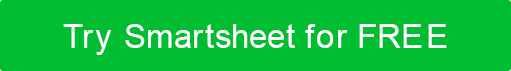 PROJECT SUMMARYPROJECT ROLES & RESPONSIBILITIESDELIVERABLES EXPENSESSCHEDULELESSONS LEARNED / RECOMMENDATIONSAPPROVALPROJECT NAMEPROJECT SPONSORPROJECT SPONSORPROJECT MANAGERPROJECT MANAGERPROJECT START DATEPROJECT END DATEASDFASDFNAMEROLERESPONSIBILITIESPLANNEDACTUALCOMMENTSPROJECT PHASEPLANNED BUDGETACTUAL COSTSCOMMENTSKEY MILESTONESINITIAL DEADLINEACTUAL COMPLETIONCOMMENTSNAMETITLESIGNATUREDATENAMETITLESIGNATUREDATENAMETITLESIGNATUREDATEDISCLAIMERAny articles, templates, or information provided by Smartsheet on the website are for reference only. While we strive to keep the information up to date and correct, we make no representations or warranties of any kind, express or implied, about the completeness, accuracy, reliability, suitability, or availability with respect to the website or the information, articles, templates, or related graphics contained on the website. Any reliance you place on such information is therefore strictly at your own risk.